План работы на шестой школьный день 19.11.2022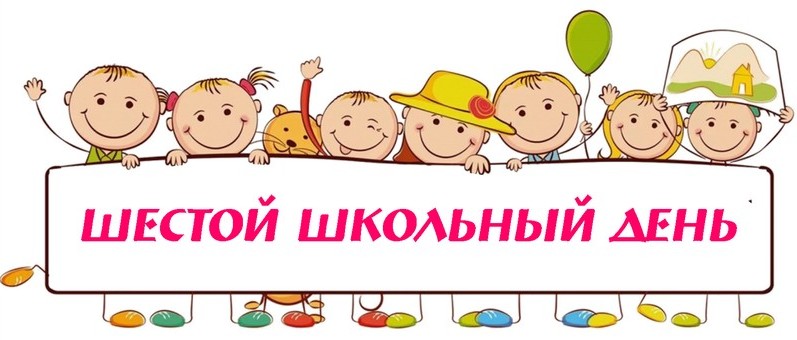 Название объединения по интересамМесто проведенияВремя работы, участникиФ.И.О. педагога«Создание компьютерных игр на языке Scratch»27 каб.9.00-13.00Терешко А.Л.«Фотокласс» фотостудия9.15 – 10.50Розин А.Г.«Волейбол»Спортивный зал13.00 – 16.00Олейников И.Н. ОФП с различными видами спортаМаленький зал10.00 – 12.00Белевская Ж.Г.ОФП с различными видами спортаМаленький зал12.05 – 12.50Якович А.В.Интеллектуальные игры6011.30- 13.10Бобрович А.А.Шахматы6010.00-11.30«Фольклор»2412.00 - 14.00Третьякова Л.Ф. «Этикет»52 каб.9. 00 – 13.00Черникович Е.Г. Текстильный дизайн1 каб.12.05 – 13.45Владыко Е.М.ФакультативФакультативФакультативФакультативматематика51 каб.9.15 – 10.50Киреева Т.А.математика41 каб.9.15 – 10.50Пономарева С.В.математика54 каб.8.25 – 11.40Радюкевич Т.Б.физика28 каб.10.05 – 13.20Усюкевич О.Д.химия49 каб.9.15 – 11.00Кулеш Т.Г.история32 каб.8.25 – 11.40Петрикевич В.К.МероприятияМероприятияМероприятияМероприятияТрадиционное мероприятие «Посвящение в ученики»актовый зал10.001А, 1Б, 1В, 1Г классы, законные представители, гостиГрабовская И.С., Дивас С.А., Федоренкова Е.А., Родько Т.М.,Барковская Е.В.,Нарейко Л.Л., Мисевич Е.Г.,Осипович Т.А.